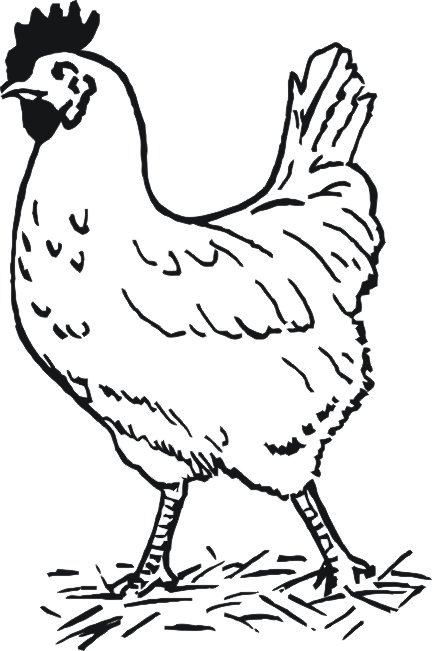 www.kuricebromova.comProdej Kuřicve středu  15.7., 29.7., 12.8., 26.8.   2020stáří: 11 - 13 týdnů       cena: 140 - 150 Kč/kus (neúčtujeme dopravné)Hnědé - (Moravia, Issabrown, Dominant,Tetra, Loman)    Černé - ( Moravia BSL, Horal, Dominant)      Sussex - (Isa-sussex)         Bílé - ( Dekalb white, Lenghorn)        Žíhané -(Dominant, Moravia, Boued)         Staré Nechanice	       (hostinec)	       13:15 hod.Lodín	(aut.zast.)	13:25	Mžany	(aut.zast.)	15:00Janatov	(aut.zast.)	13:30	Sovětice	(aut.zast.)	15:05Chmelovice	(aut.zast.)	13:35	Hněvčeves	(aut.zast.)	15:15Podoliby	(aut.zast.)	13:40	Sadová                  (aut.zast. u nádraží)	15:20Myštěves	(aut.zast.)	13:50	Dohalice          (horní + dolní aut.zast.)	15:30Petrovice	(aut.zast.)	14:00	Mokrovousy	(aut.zast.)	15:35Suchá	(aut.zast.)	14:10	Třesovice	(aut.zast.)	15:40Nerošov	(aut.zast.)	14:20	Popovice	(aut.zast.)	15:45Pšánky	(aut.zast.)	14:25	Sobětuš	(aut.zast.)	15:50Stračov	(aut.zast.)	14:30	Tůně	(aut.zast.)	15:55Strač. Lhota	(aut.zast.)	14:40	Lubno                       (obchod-uzeniny)	16:00Klenice	(aut.zast.)	14:50	Kunčice	(aut.zast.)	16:05Kuřice prodávám již 27 let, a jsou pouze z českých veterinárně kontrolovaných chovů.Bližší informace na tel.č.: 774/932 904 Miloslava Bromová, Seč 318. Prodejna: Vinice 62, u Čáslavi.